即時發佈2018年3月24日勞力士中國海帆船賽憑藉Virtual Regatta應用程式，岸上版的2018年勞力士中國海帆船賽戰況將會同樣激烈預計成千上萬的網民將於3月28日週三開始參加由香港前往菲律賓蘇碧灣的虛擬勞力士中國海帆船賽。2018年以來第一次，來自世界各地的選手將能夠透過Virtual Regatta遊戲應用程式跟海上的船隊同步比賽。Virtual Regatta是一個基於實體賽事，使用與真實比賽的賽道，帆船，天氣情況和時間等，向公眾開放的網上帆船比賽。全程565海浬的中國海帆船賽首次於1962年舉辦，是世界極具代表性的賽事之一。在皇家海洋競賽會的支持下舉行，參賽船隻包括IRC級，經典級以及多體帆船，如郭志樑的MOD 70 Beau Geste號，他們的目標是打破RP66 Alive號於2016年所創的47 小時31分08秒紀錄。Virtual Regatta通過支持勞力士中國海帆船賽，證實了他們在全球不斷擴展以及「電子航海」的普及性。Virtual Regatta的創始人PhilippeGuigné說：「我們非常高興能夠與香港遊艇會合作，藉著這場精彩的比賽在全球擴充我們的領域。」香港遊艇會會長史東禮表示：「很高興Virtual Regatta支持第29屆勞力士中國海帆船賽，我們非常榮幸來自世界各地的船員可以參與我們的經典離岸賽事。我相信會員們無論在海上還是岸上，都期待這個Virtual Regatta虛擬帆船比賽。」註冊和免費下載«Virtual Regatta Offshore » 應用程式（Apple或Android）：http://www.virtualregatta.com/index_vroffshore.php社交平台Website: www.rolexchinasearace.com Virtual Regatta: http://www.virtualregatta.com/en/index_vroffshore.phpFacebook: www.facebook.com/RolexChinaSeaRaceTwitter: https://twitter.com/RolexCSRInstagram: www.instagram.com/rolexchinasearaceYouTube: www.youtube.com/playlist?list=PLBUqWFLoBVkmqXtIvg_-RfA8wtUtjimcWOfficial Race Hashtag: #rhkycRCSR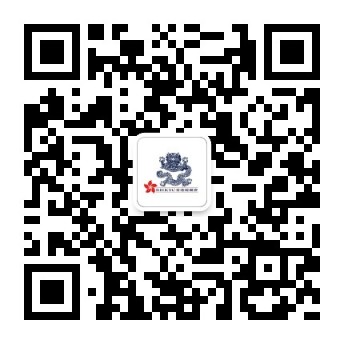 Virtual Regatta 查詢香港遊艇會－傳媒查詢Koko Mueller - 香港遊艇會公共關係及傳訊經理
T: +852 2239 0342, +852 9488 7497, E: Koko.Mueller@rhkyc.org.hkNaomi Walgren - 香港遊艇會賽事副經理（帆船及推廣）
T: +852 2239 0391 E: Naomi.Walgren@rhkyc.org.hk香港遊艇會簡介香港遊艇會是香港其中一所歷史最悠久的體育會，以無數帆船和划艇活動締造出超過一百六十年的豐富歷史，至今每年仍舉辦多項賽事：從本地到國際；從小型帆船到大型龍骨船；從短途賽到一級離岸大賽。為推動帆船運動發展，香港遊艇會不時推出不同程度的帆船訓練課程供會員及非會員參加，詳情請瀏覽www.rhkyc.org.hk勞力士簡介勞力士為瑞士知名鐘錶品牌，總部設於日內瓦，以精良品質與精湛工藝享譽全球。品牌著名的蠔式腕錶與徹利尼腕錶，皆精準可靠，性能超卓，因此每一枚均獲頂級天文台精密時計認證，成為卓爾不凡與優雅尊貴的象徵。勞力士於1905年由漢斯・威爾斯多夫成立，在腕錶發展上屢創先河，成功推出多項重大創新發明，如於1926年問世的蠔式腕錶，為史上第一枚防水腕錶，以及1931年發明的自動上鏈恒動擺陀。迄今為止，勞力士已經註冊了四百多項專利。勞力士是真正的綜合製錶商，自設廠房，獨立設計、研發及生產勞力士腕錶所有必要零件，從金合金的鑄造，到機芯、錶殼、錶面及錶帶的加工、打磨、組裝和修飾，皆由品牌獨立完成全套工序。勞力士亦贊助多項活動與慈善計劃，積極支持藝術、體育及探險活動，發揚創建精神，推動環保事業。 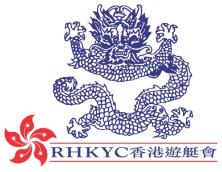 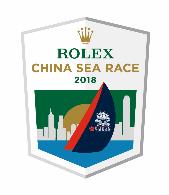 